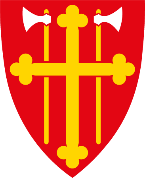 Referat fra Spydeberg menighetsråd torsdag 24.08.23 kl. 18.00-20.00 på Spydeberg MenighetshusKonstituering:Til stede: Silje Fjledbraaten, Anne Kiserud, Sigmund Lereim, Iver Ludvig Langseth, Gudrun Hoff Jørgensen, fungerende sokneprest Sigmund Nakkim og daglig leder Terje StenholtForfall: Marita Solberg Bjerke Sigmund Lereim ledet møtet.Saksliste:Sak 33/23 – Godkjenning av innkalling og saksliste. Godkjenning av protokoll fra møtet 01.06.23. Saker til eventuelt? Se sak 37/23.Vedtak: Innkalling og saksliste godkjennes, med følgende korrigering: Silje heter Silje Fjeldbraaten. Protokoll fra MR-møtet 01.06.23 godkjennes.Sigmund Nakkim og menighetsrådets medlemmer presenterte seg for hverandre.Vedtaksaker:Sak 34/23 – Kirkevalget nærmer seg, og det trengs valgfunksjonærer til å bemanne valglokalet på Fjellheim 10. og 11. september. I tillegg trenger Spydeberg sokn 2 personer til å utgjøre tellekorps på Grøtvedt menighetssenter i Askim mandag kveld. Asgeir Rønningen vil være nærmeste administrative ressurs for Spydeberg sokn på valgdagene. Rigging og annen logistikk skjer i samarbeid med han. Valgfunksjonærer får kr. 170,- pr. time de er på vakt. Servering blir felles med kommunens valgfunksjonærer. Tirsdag 12.09 må valgstyret (MR) godkjenne valgresultatet.Vedtak: Søndag 10.09 kl. 13.30-18.00: Gudrun Hoff. Silje Fjeldbraaten Mandag 11.09 kl. 08.30-15.00: Anne Kiserud. Sigmund Lereim.Mandag 11.09 kl. 15.00-21.00: Marita S Bjerke Gro Siewartz Gihlemoen.Mandag 11.09 kl. 21.30 – 23.30: Silje Fjeldbraaten. Sigmund Lereim.Tirsdag 12.09 kl. 10.00 – 11.00 – Opprydding: Ansatte.Tirsdag 12.09 kl. 09.00 – 17.00 -Stemmeprotokoll må signeres av valgstyrets medlemmer (MR). Protokollen ligger på arbeidsstasjonen på Menighetshuset.Valgfunksjonærene vil få tilsendt mer informasjon før valgtinget.Sak 35/23 – Konfirmantleir 2024. Se notat fra menighetspedagog Trude Skjeltorp. Grunnavgiften pr. konfirmant er kr. 600,- (materiell og servering gjennom konfirmantåret). Leiren koster kr. 3000,- Konfirmantavgiften for 2024 foreslås til kr. 2000,- for de som skal på leir. Differansen (1600 pr. konfirmant x 25 konfirmanter = kr. 40.000,-)  finansieres med midler fra modellen som Trudes notat skisserer. Menighetsrådet støtter fortsatt de som trenger økonomisk bistand. Hjemme-leir tilbys de som ikke skal på hovedleiren (kun grunnavgift).Vedtak: Vi fortsetter minimum ett år til (2024) med KRIK-leir i Bø. Egenandel for konfirmanter som skal på leir settes til kr. 2500,- Det er viktig å kommunisere til foresatte at bare leiren alene koster kr. 3000,- Dersom inntektene som Trude skisserer i sitt notat ikke dekker opp for differansen, dekkes inn til kr. 25.000, - av fond nr. «1019 Bundet fond Moens legat ungdomsarbeid Spydeberg». Evt. rest-differanse og de som ber om økonomisk bistand dekkes av Gjenbruken. Sak 36/23 Spydeberg menighetshus:Oppnevne komite for vitalisering av givertjenesten/økonomien til huset.Forslag til medlemmer: Kjell Martin Sørby (Sigmund spør), Eirik Jørgensen (Gudrun spør), Sigmund Lereim og Trond Solberg (Anne spør). Sigmund konstituerer komiteen når medlemmene er klare.Menighetens markedsføring.Inkludere organisasjonene som bruker huset (Sjømannsmisjon osv.) på nettsidene til Spydeberg menighet? Egen nettside for SMH? Dette må bearbeides videre.Drøfting av driften i gjenbruksbutikken.Sommerstengt alle hverdager (minus lørdager). Dette gir inntekst-tap. Mulig å utvide antall åpningsdager om sommeren? Silje drøfter dette med styret i GB, dersom hun fortsatt sitter i menighetsrådet etter valget.Mulighet for økt tilskudd fra Fellesrådet.Sigmund og Iver skal forhandle med leder og nestleder i Fellesrådet så snart som mulig (ref. protokoll fra forrige møte).HusstyretTrude eller Terje vil representere de ansatte i styret fram til fast sokneprest er på plass. Gudrun spør Johan Bjerke om å sitte i styret.Vedtak: Se uthevet skrift i hvert enkelt punkt ovenfor.Sak 37/23 – Eventuelt.Ref. protokoll fra møtet 01.06 sak 29/23 ble det vedtatt at Gjenbruken v/ MR dekker hele differansen mellom egenandel fra konfirmantene og reell kostnad på konfirmanttiden (ca. kr. 40.000). Vedtaket omgjøres.Vedtak: Kr. 25.000 tas av fond nr. «1019 Bundet fond Moens legat ungdomsarbeid Spydeberg». Resterende belastes Gjenbruken v/ MR.Vedtak: Det avholdes ekstraordinært MR-møte 21.9 kl. 18.00-20.00 på Menighetshuset. Saker: Menighetshuset, Vedta gudstjenesteplan for 1. halvår 2024, Sak om vedlikehold i Heli kirke, Julaften-GT i Spydeberg kirke kl. 16.00 m.fl.Vedtak: Sak 38/23 Orienteringssaker:Prestesituasjonen i Spydeberg: Sigmund Nakkim er 50% fast vikar. Trude tar alle gudstjenester som inneholder trosopplæring Vikarer ut over det blir ad hoc.Skryt av konfirmasjonene sist helg! Trude leverte optimalt. Varme og nærhet i det som formidles til konfimrnatene.Skryt av Silje for god handling og samhandling på IKEA.Skilt til SMH er på vei fra Polen.Spydeberg Brass ønsker kanskje å låne hovedrommet i kjelleren på SMH tirsdager 19.00-21.30. Rådet mener det kan være en god ide. Samtidig må vi «passe på» hvem som får låne og hvem som må betale for å leie.Neste ordinære MR er 26.10 kl. 18.00-20.00. Avtroppende og påtroppende råd samles først. Påtroppende råd konstituerer seg (leder, nestleder, kasserer og sekretær).  Møteplan.Indre Østfold 24.08.23Sigmund Lereim (møteleder)Marita Solberg Bjerke					Terje StenholtLeder							Daglig leder/sekretær